她在学院里找不到洗小净的地方，可以打土净吗？لا تجد في المعهد مكانا للوضوء فهل تتيمم؟[باللغة الصينية ]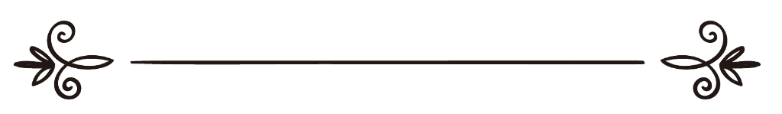 来源：伊斯兰问答网站مصدر : موقع الإسلام سؤال وجواب编审: 伊斯兰之家中文小组مراجعة: فريق اللغة الصينية بموقع دار الإسلام她在学院里找不到洗小净的地方，可以打土净吗？问：我是高等院校里学习大众传媒的女生，我在学院里的麻烦就是礼拜问题，学院离家很远，中午12点出门，13点才能到学院，很多次我的小净都坏了，在学院里又找不到隐蔽的可供我洗小净的地方。这种情况，我可以打土净吗？还是有其它的方法可以解决？答：一切赞颂全归真主！拜功是件非常重要的事，不可以在其履行中敷衍了事，必须坚持在拜时内完成拜功，如清高的真主所说的【拜功对于信士，确是定时的主命。】《妇女章》（第103节），清净的真主又说：【你们当谨守拜功，尤其是中间的拜功，你们当为真主而顺服地立正。】《黄牛章》（第238节）。可以找到水，又有能力使用水的人，不允许打土净，因为先知（愿真主祝福他，并使他平安）说：“如果你们中有人坏了小净，真主不接受他的拜功，直至他洗了小净。”《布哈里圣训集》（6954）和《穆斯林圣训集》（225）只有在找不到水，或担心使用水会伤害身体的情况下，才能打土净，清高的真主说：【如果你们害病或旅行，或从厕所来，或与妇女交接，而得不到水，你们就当趋向清洁的地面，而用一部分土抹脸和手。】《宴席章》（第6节）。因此，在你能够使用水的情况下，不允许打土净。你可以在卫生间内洗小净，卫生间内洗小净是无妨的。敬畏真主的人，真主会给他出路。真主至知！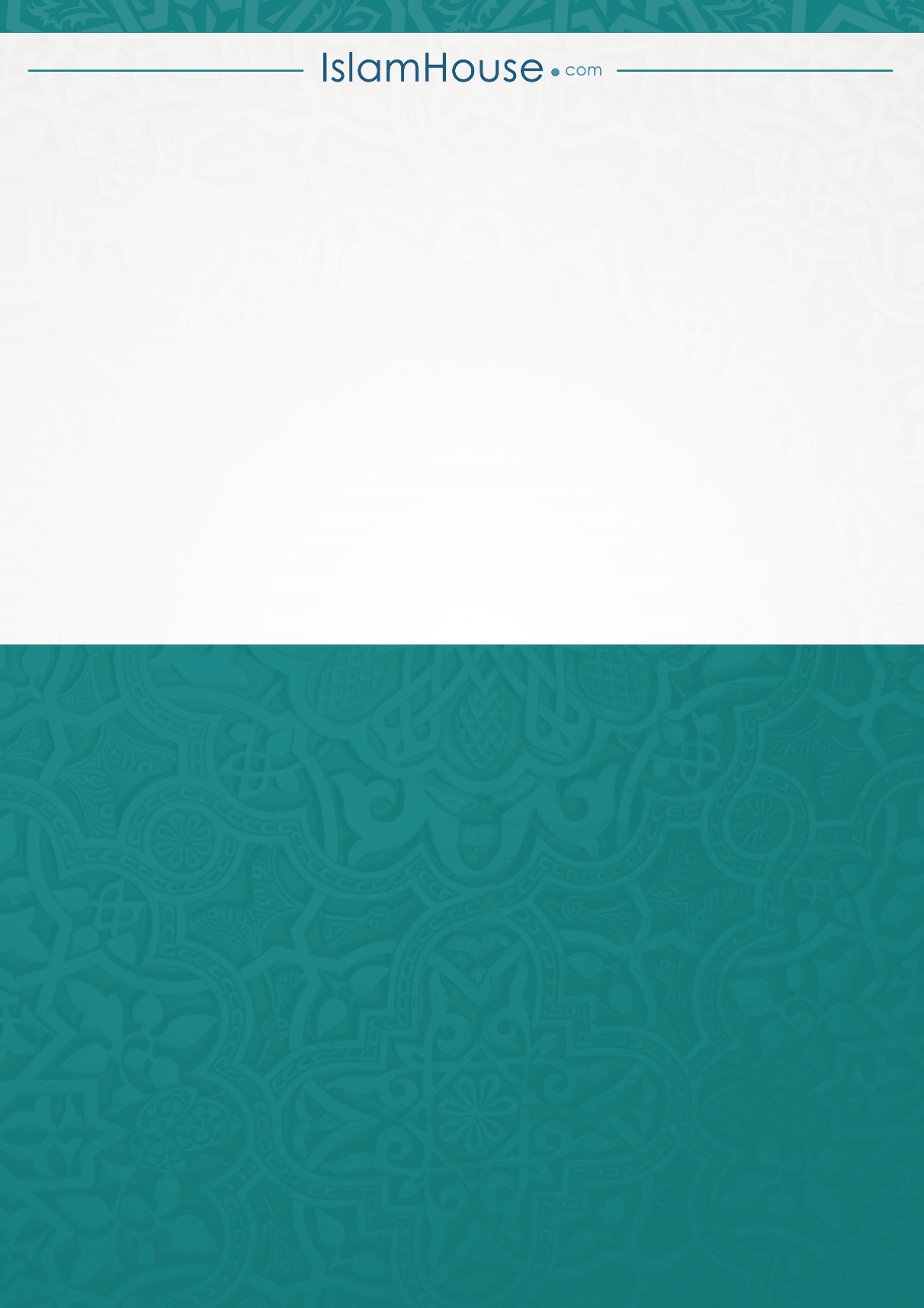 